DEMO1<Window x:Class="WpfApplication1.Window1"    xmlns="http://schemas.microsoft.com/winfx/2006/xaml/presentation"    xmlns:x="http://schemas.microsoft.com/winfx/2006/xaml"    Title="Window1" Height="300" Width="300" FontSize="24">    <Grid>      <ComboBox IsEditable="true">        <ComboBoxItem>なか</ComboBoxItem>        <ComboBoxItem>えムナウ</ComboBoxItem>        <ComboBoxItem>R田中</ComboBoxItem>      </ComboBox>    </Grid></Window>DEMO2Pptxでデータの作りを説明Xamlを変更ItemSourceがポイント！<Window x:Class="WpfApplication1.Window1"    xmlns="http://schemas.microsoft.com/winfx/2006/xaml/presentation"    xmlns:x="http://schemas.microsoft.com/winfx/2006/xaml"    xmlns:WpfApplication1="clr-namespace:WpfApplication1;assembly="    Title="Window1" Height="300" Width="300" FontSize="24">  <Window.DataContext>    <WpfApplication1:Document />  </Window.DataContext>    <Grid>      <ComboBox IsEditable="true" ItemsSource="{Binding Path=rows}" />    </Grid></Window>実行拍手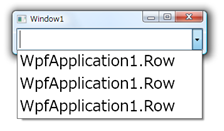 どうやらうまくバインディングされていて、.ToString()しているような肝心も気がしますね。それではXAMLを編集してみます。    <Grid>      <ComboBox IsEditable="true" ItemsSource="{Binding Path=rows}"                 DisplayMemberPath="名前"/>    </Grid>DisplayMemberPathを追加します。実行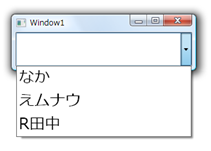 拍手!!!それでは選択したデータを取得する方法をやってみましょう。Xaml側      <ComboBox IsEditable="true" ItemsSource="{Binding Path=rows}"                DisplayMemberPath="名前" SelectedItem="{Binding Path=選択行}" />Document側選択行を追加        public Row 選択行        {            get { return _選択行; }            set { _選択行 = value;            MessageBox.Show(value.年齢.ToString());            }        }        private Row _選択行;実行みにくいけど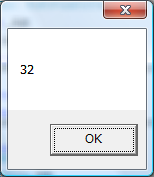 拍手!!!他のバインディング方法(Textへのバインディング)XAML      <ComboBox IsEditable="true" ItemsSource="{Binding Path=rows}"                DisplayMemberPath="名前" SelectedItem="{Binding Path=選択行}" Text="{Binding Path=選択データ}"/>Document        private string _選択データ;        public string 選択データ        {            get { return _選択データ; }            set { _選択データ = value; this.FirePropertyChanged("選択データ");            MessageBox.Show(value);            }        }他のバインディング方法(SelectedValueへのバインディング)とりあえず年齢を連携させたいので、intに変更する        private int _選択データ;        public int 選択データ        {            get { return _選択データ; }            set { _選択データ = value; this.FirePropertyChanged("選択データ");            MessageBox.Show(value.ToString());            }        }      <ComboBox ItemsSource="{Binding Path=rows}"                DisplayMemberPath="名前" SelectedValuePath="年齢"  SelectedValue="{Binding Path=選択データ}" />DEMO3とりあえずComboBoxを元に戻します<ComboBox ItemsSource="{Binding Path=rows}" SelectedValue="{Binding Path=選択行}" />Documentから選択データも消しちゃいます。Windowのリソースに簡単なテンプレートを作成します。テンプレートは文字通りよく使うような形を登録しておくようなものです。<Window.Resources>    <DataTemplate x:Key="DataTemplate1">      <WrapPanel>        <TextBlock Text="{Binding Path=名前}" />        <TextBlock Text="{Binding Path=年齢}" />      </WrapPanel>    </DataTemplate></Window.Resources>こんなものを作成します。何をしようとしているかわかってきたんじゃないでしょうか。既存のComboBoxに結びつける方法は簡単      <ComboBox ItemsSource="{Binding Path=rows}"                SelectedValue="{Binding Path=選択行}"  ItemTemplate="{DynamicResource DataTemplate1}"  />実行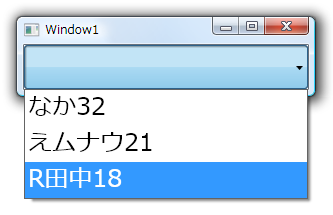 拍手!!このままじゃがたがたで不細工なので、ちょっとばかりきれいに細工してみましょう。<DataTemplate x:Key="DataTemplate2">			<Grid>        <Grid.ColumnDefinitions>          <ColumnDefinition Width="0.6*"/>          <ColumnDefinition Width="0.1*"/>          <ColumnDefinition Width="0.3*"/>        </Grid.ColumnDefinitions><TextBlock Text="{Binding Path=名前}" />        <TextBlock Text="{Binding Path=年齢}" Grid.Column="1"/>        <TextBlock Text="{Binding Path=性別}" Grid.Column="2"/>      </Grid></DataTemplate>      <ComboBox ItemsSource="{Binding Path=rows}"                SelectedValue="{Binding Path=選択行}"  ItemTemplate="{DynamicResource DataTemplate2}"  />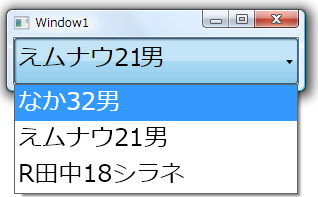 あれー整形したのにうまく行ってないよ~Pptxに戻るDEMO4    <DataTemplate x:Key="DataTemplate2">      <Grid Width="{Binding RelativeSource={RelativeSource Mode=FindAncestor, AncestorType={x:Type ComboBox}}, Path=ActualWidth}">        <Grid.ColumnDefinitions>          <ColumnDefinition Width="0.6*"/>          <ColumnDefinition Width="0.1*"/>          <ColumnDefinition Width="0.3*"/>        </Grid.ColumnDefinitions>        <TextBlock Text="{Binding Path=名前}" />        <TextBlock Text="{Binding Path=年齢}" Grid.Column="1"/>        <TextBlock Text="{Binding Path=性別}" Grid.Column="2"/>      </Grid>    </DataTemplate>実行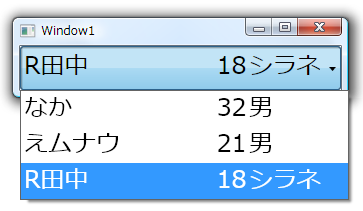 拍手強引にマージンを設定する方法          <ColumnDefinition Width="20"/>